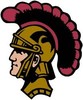 PARKLAND TROJAN ALUMNI VARSITY CLUBMembership ApplicationMembership fee schedule:First 5 years after graduation...................FREERegular Member Annual Dues................$12Lifetime member Age 65-69.....................$75Lifetime member Age 70-74.....................$60Lifetime member Age 75 or older.............$50(  ) Full Member (must have played a varsity sport)    (  ) Associate MemberName _____________________________________________________Address____________________________________________________Phone_______________________ E-mail_________________________Graduation Year ____________  Sport(s) Played ______________________________________________                                                           (not required for Associate Member)I am interested in assisting with: ___ Golf Tournament        ___Programs/Events				        ____Scholarship Awards   ___ Other _____________Checks payable to TAVC     Mail to Jeff Grim  1606 Hickory Lane  Allentown, PA. 18106